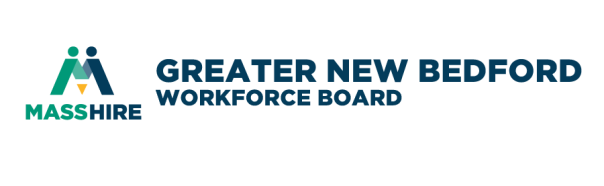 MassHire Greater New Bedford Workforce BoardYouth CommitteeSeptember 12, 2018 9:30 a.m.Quest Center for Innovation | 1213 Purchase Street, NB MA 02740 2nd floor conference roomAGENDACall to OrderWorkforce board staffing for youth programsYouth RFPs (Vote)FY19 Youth Strategic Planning for CommitteeConnecting Activities UpdateOther BusinessAdjourn